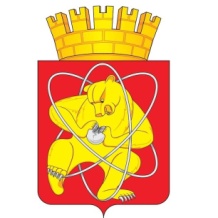 Об исключении объектов из Реестрабесхозяйного имущества	Руководствуясь Гражданским кодексом Российской Федерации, Федеральным законом от 06.10.2003 № 131-ФЗ «Об общих принципах организации местного самоуправления в Российской Федерации», Уставом ЗАТО Железногорск, решением Совета депутатов ЗАТО г. Железногорск            от 27.05.2010 № 4-12Р «Об утверждении Порядка принятия в муниципальную собственность бесхозяйного имущества, находящегося на территории ЗАТО Железногорск»,  на основании решения Железногорского городского суда            от 15.06.2020  по делу № 2-1193/2020, ПОСТАНОВЛЯЮ:Исключить из Реестра бесхозяйного имущества с момента вступления в законную силу решения суда следующие объекты  недвижимого имущества (Приложение).2. Комитету по управлению муниципальным имуществом Администрации ЗАТО г. Железногорск (О.В. Захарова) организовать работу по приему в Муниципальную казну ЗАТО Железногорск имущества, указанного пункте 1 настоящего постановления.	3. Управлению внутреннего контроля Администрации ЗАТО                          г. Железногорск   (Е.Н. Панченко) довести настоящее постановление до сведения населения через газету «Город и горожане».	4. Отделу общественных связей Администрации ЗАТО г. Железногорск    (И.С. Архипова) разместить настоящее постановление на официальном сайте городского округа  «Закрытое административно-территориальное образование Железногорск Красноярского края» в информационно-телекоммуникационной сети «Интернет».	5. Контроль над исполнением настоящего постановления возложить на первого заместителя Главы ЗАТО г. Железногорск  по жилищно-коммунальному хозяйству  А.А. Сергейкина.	6. Настоящее постановление вступает в силу с момента его подписания.Глава ЗАТО г. Железногорск                     	                                    И.Г. Куксин                            Приложение                                                                   к  постановлению Администрации                                               ЗАТО г. Железногорск                                                от 21.10.2020   № 394 ИПеречень объектов недвижимого имущества.№ п/пНаименование объектаМестонахождение1.Сооружение - проезд «от ул. Школьная между нежилыми зданиями ул. Школьная, 23 и ул. Школьная, 25»Российская Федерация, Красноярский край, ЗАТО Железногорск, г. Железногорск, от ул. Школьная между зданиями ул. Школьная, зд. 23 и                          ул. Школьная, зд. 252.Сооружение - проезд « от ул. Октябрьская между нежилыми зданиями ул. Октябрьская, 42 и ул. Октябрьская, 44»Российская Федерация, Красноярский край, ЗАТО Железногорск, г. Железногорск, от ул. Октябрьская между зданиями ул. Октябрьская, зд. 42 и                     ул. Октябрьская, зд. 443.Сооружение – проезд «от ул. Ленина вокруг нежилого здания по ул. Ленина, 39»Российская Федерация, Красноярский край, ЗАТО Железногорск, г. Железногорск, от ул. Ленина по периметру  здания  ул. Ленина, зд. 394.Сооружение – проезд «от ул. Горького между жилыми домами по ул. Горького, д.43, ул. Горького, д.51 к жилому дому по ул.Горького, д.47»Российская Федерация, Красноярский край, ЗАТО Железногорск, г. Железногорск, от ул. Горького между домами по ул. Горького, д. 43, ул. Горького, д. 51 к дому по ул. Горького, д. 475.Сооружение – проезд «от ул. Челюскинцев между жилыми  домами  по ул. Челюскинцев, д. 7, ул. Челюскинцев, д. 9 и ул. Челюскинцев, д. 8, ул. Челюскинцев, д. 10»Российская Федерация, Красноярский край, ЗАТО Железногорск, г. Железногорск, от ул. Челюскинцев между  жилыми домами по                       ул. Челюскинцев, д. 7, ул. Челюскинцев, д. 9 и            ул. Челюскинцев, д. 8, ул. Челюскинцев, д. 106.Сооружение – проезд «от                   ул. Мичурина до                                 ул. Госпитальная между жилыми домами по ул. Мичурина, д. 20, ул. Мичурина, д. 22 и жилыми домами по ул. Госпитальная, д. 21, ул. Госпитальная, д. 23»Российская Федерация, Красноярский край, ЗАТО Железногорск, г. Железногорск, от ул. Мичурина до ул. Госпитальная между домами по                           ул. Мичурина, д. 20, ул.  Мичурина, д. 22 и домами ул. Госпитальная, д. 21, ул. Госпитальная, д. 237.Сооружение – проезд «от                   ул. Южная  до нежилого здания по ул. Южная, 53»Российская Федерация, Красноярский край, ЗАТО Железногорск, г. Железногорск, от ул. Южная  до  здания ул. Южная, зд. 538.Сооружение – проезд «от                   ул. Южная  до нежилого здания по ул. Южная, 49З»Российская Федерация, Красноярский край, ЗАТО Железногорск, г. Железногорск, от ул. Южная  до  здания  ул. Южная, зд. 49З9.Сооружение – проезд «от                   ул. Южная  до нежилого здания по ул. Южная, 52»Российская Федерация, Красноярский край, ЗАТО Железногорск, г. Железногорск, от ул. Южная  до  здания  ул. Южная, зд. 5210.Сооружение – проезд «между жилыми домами по                        ул. Госпитальная, д. 43А,                    ул. Мичурина, д. 42»Российская Федерация, Красноярский край, ЗАТО Железногорск, г. Железногорск, между домами                  ул. Госпитальная, д. 43А, ул. Мичурина, д. 42